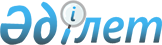 Тұрғын үй-коммуналдық шаруашылығын дамыту қорын құру жөнінде ұсыныстар әзірлеу үшін жұмыс тобын құру туралыҚазақстан Республикасы Премьер-Министрінің 2012 жылғы 13 сәуірдегі № 75-ө Өкімі      Тұрғын үй-коммуналдық шаруашылығын дамыту қорын құру жөнінде ұсыныстарды әзірлеу мақсатында:



      1. Мынадай құрамда жұмыс тобы құрылсын:

      2. Жұмыс тобы 2012 жылғы 1 мамырға дейінгі мерзімде Тұрғын үй-коммуналдық шаруашылығын дамыту қорын құру жөнінде ұсыныстар әзірлесін және оларды Қазақстан Республикасының Үкіметіне енгізсін.



      3. Осы өкімнің орындалуын бақылау Қазақстан Республикасы Премьер-Министрінің Кеңсесіне жүктелсін.      Премьер-Министр                            К. Мәсімов
					© 2012. Қазақстан Республикасы Әділет министрлігінің «Қазақстан Республикасының Заңнама және құқықтық ақпарат институты» ШЖҚ РМК
				Нокин

Серік Кеңесұлы-Қазақстан Республикасы Құрылыс және тұрғын үй-коммуналдық шаруашылық істері агенттігінің төрағасы, жетекшіГалиев

Владислав Германович-Қазақстан Республикасы Құрылыс және тұрғын үй-коммуналдық шаруашылық істері агенттігі төрағасының орынбасары, жетекшінің орынбасарыДәленов

Руслан Ерболатұлы-Қазақстан Республикасының Қаржы вице-министрі Ескендіров

Абай Мұқашұлы-Қазақстан Республикасының Экономикалық даму және сауда вице-министріӘлімқұлов

Еркеғали Амантайұлы-Қазақстан Республикасы Бәсекелестікті қорғау агенттігі (Монополияға қарсы агенттік) төрағасының орынбасарыЫсқақов

Әрсен Бейсенбайұлы-Қазақстан Республикасы Бәсекелестікті қорғау агенттігі (Монополияға қарсы агенттік) Отын-энергетика кешенінің мониторингі және талдау басқармасының бастығыЫсқақов

Дәурен Тілеукенұлы-Қазақстан Республикасы Әділет министрлігі Заңға тәуелді актілер департаментінің бас сарапшысыРақымбеков

Төлеутай Сатайұлы-«Тұрғын үй-коммуналдық шаруашылығын жаңғырту мен дамытудың қазақстандық орталығы» акционерлік қоғамының Басқарма төрағасы (келісім бойынша)Жамаубаев

Ерұлан Кенжебекұлы-Қазақстан Республикасы Ұлттық Банкі Үйлестіру департаментінің директоры (Астана қаласы) (келісім бойынша)